АДМИНИСТРАЦИЯ АЛЕКСАНДРОВСКОГО СЕЛЬСОВЕТА САРАКТАШСКОГО РАЙОНА ОРЕНБУРГСКОЙ ОБЛАСТИП О С Т А Н О В Л Е Н И Е____________________________________________________________________07.02.2022			с. Вторая Александровка			№ 14-п          В соответствии со статьей 33 Градостроительного кодекса Российской Федерации, Федеральным законом от 03 декабря 2016 года № 373-ФЗ «О внесении изменений в Градостроительный кодекс Российской Федерации и отдельные законодательные акты Российской Федерации», Федеральным законом от 6 октября 2003 года № 131-ФЗ «Об общих принципах организации местного самоуправления в Российской Федерации»,  на основании Устава муниципального образования Александровский сельсовет Саракташского района Оренбургской области, п о с т а н о в л я ю:         1. Приступить к подготовке проекта внесения изменений в Генеральный план, Правила землепользования и застройки муниципального образования Александровский сельсовет Саракташского района Оренбургской области.          2. Утвердить состав комиссии по Генеральному плану, Правилам землепользования и застройки муниципального образования Александровский сельсовет Саракташского района Оренбургской области (приложение  1).          3. Утвердить Положение о порядке комиссии по Генеральному плану, Правилам землепользования и застройки муниципального образования Александровский сельсовет Саракташского района  Оренбургской области (приложение  2).         4. Утвердить Порядок направления предложений заинтересованных лиц в комиссию по Генеральному плану, Правилам землепользования и застройки муниципального образования Александровский сельсовет Саракташского района Оренбургской области (приложение  3).        5. Постановление администрации № 37-п от 01.08.2018 г «О подготовке проекта внесения изменений в Правила землепользования и застройки муниципального образования Александровского сельсовет Саракташского района» признать утратившим силу.         6. Возложить на специалиста  администрации Юдину Е.А. организацию работы комиссии по подготовке проекта внесения изменений в Генеральный план, Правила землепользования и застройки муниципального образования Александровский сельсовет Саракташского района  Оренбургской области.                  7.   Контроль за выполнением данного постановления оставляю за собой.           8. Постановление вступает в силу после его официального обнародования  путём размещения на официальном сайте муниципального образования Александровского сельсовет в сети «Интернет».     Глава Александровского сельсовета                                                    Е.Д.РябенкоРазослано: Юдиной Е.А., комиссии, прокуратуре района, на официальный сайт в сети интернет МО Александровский сельсовет, на сайт.Приложение N 1к постановлению администрацииАлександровского сельсоветаот 07.02.2022 г. № 14-пСостав комиссиипо Генеральному плану, Правилам землепользования и застройки муниципального образования Александровский сельсовет Саракташского района Оренбургской областиПредседатель комиссии – Рябенко Е.Д. - глава муниципального образования Александровский сельсовет Саракташского района Оренбургской области;Заместитель председателя комиссии – Сулимов А.В. - депутат Советадепутатов муниципального образования Александровский сельсоветСаракташского района Оренбургской области;Секретарь комиссии – Юдина Е.А.-  специалист администрацииАлександровского сельсовета Саракташского района Оренбургской области.Члены комиссии:Назаркина С.В. - депутат Совета депутатов муниципального образованияАлександровский сельсовет Саракташского района Оренбургской области;Севостьянова Н.И.- депутат Совета депутатов муниципального образованияАлександровский сельсовет Саракташского района Оренбургской области;Логвиненко А.Н. - инспектор по муниципальному земельному контролю (по согласованию).Приложение N 2к постановлению администрацииАлександровского сельсоветаот 07.02.2022 г. №14-пПоложениео порядке деятельности комиссии по Генеральному плану,Правилам землепользования и застройки муниципального образования Александровский сельсоветСаракташского района Оренбургской области.1. Общие положения1.1. Настоящее Положение разработано в соответствии с Градостроительным кодексом Российской Федерации, Федеральным законом "Об общих принципах организации местного самоуправления в Российской Федерации" и Уставом муниципального образования Александровский сельсовет Саракташского района Оренбургской области.1.2. Настоящее Положение определяет полномочия Комиссии по Генеральному плану, Правилам землепользования и застройки муниципального образования Александровский сельсовет Саракташского района Оренбургской области (далее - Комиссия) и регламентирует порядок ее работы.2. Задачи и функции Комиссии2.1. Комиссия создается в целях подготовки проекта Генерального плана, Правил землепользования и застройки муниципального образования Александровский сельсовет Саракташского района Оренбургской области, подготовки проекта внесений изменений и дополнений в Правила (далее -проект Правил), проведения публичных слушаний по проекту Правил и внесения изменений в проект Правил по результатам публичных слушаний, а также работа с заинтересованными лицами по вопросам связанными с применением Правил.2.2. К функциям Комиссии относятся:2.2.1. обеспечение разработки и доработки проекта Правил;2.2.2. принятие или отклонение предложений по подготовке проекта Правил, поступивших в Комиссию от заинтересованных лиц;2.2.3. проведение публичных слушаний по проекту Правил, составление протоколов и заключения о результатах публичных слушаний;2.2.4. обеспечение внесения изменений в проект Правил с учетом результатов публичных слушаний;2.2.5. представление проекта Правил главе сельсовета;2.2.6. принятие решений о необходимости проведения дополнительныхмероприятий для подготовки проекта Правил;2.2.7. согласно ст. 39 Градостроительного кодекса Российской Федерации комиссия осуществляет подготовку рекомендаций о предоставлении разрешения на условно разрешенный вид использования или об отказе в предоставлении такого разрешения;2.2.8. согласно ст.40 Градостроительного кодекса Российской Федерации комиссия осуществляет подготовку рекомендаций о предоставлении разрешения на отклонение от предельных параметров разрешенного строительства, реконструкции объектов капитального строительства или об отказе в предоставлении такого разрешения.3. Порядок работы Комиссии и организация ее деятельности.3.1. Комиссия осуществляет свою деятельность во взаимодействии с органами государственной власти, отраслевыми (функциональными) итерриториальными органами администрации муниципального образованияСаракташский район Оренбургской области, а также заинтересованнымиюридическими и физическими лицами. Комиссия вправе запрашивать улюбых лиц документы и материалы, необходимые для подготовки Правил.3.2. Деятельность Комиссии осуществляется на коллегиальной основе.Комиссия состоит из председателя Комиссии, секретаря Комиссии и иныхчленов Комиссии. Члены Комиссии включаются в ее состав и исключаютсяиз нее на основании постановления администрации сельсовета. В составеКомиссии не может быть менее семи и более десяти человек.3.3. Председатель Комиссии, руководит деятельностью Комиссии,организует ее работу, назначает даты заседаний, определяет повестку дня,подписывает документы, подготовленные Комиссией.3.4. Комиссия осуществляет свою деятельность путем проведениязаседаний. Заседания проводятся по мере необходимости по решениюпредседателя Комиссии, но не реже одного раза в месяц.3.5. Решения Комиссии принимаются открытым голосованием простымбольшинством голосов членов Комиссии, участвующих в заседании, приналичии кворума не менее половины от общего числа членов Комиссии.Каждый член Комиссии обладает правом одного голоса. В случае равенстваголосов при принятии решения голос председателя Комиссии являетсярешающим.3.6. Делегирование права голоса при принятии решения, а также отказот голосования членами Комиссии не допускается. Член Комиссии,несогласный с принятым решением, имеет право письменно изложить своеособое мнение с занесением его в протокол заседания Комиссии.3.7. Организационное обеспечение деятельности Комиссии осуществляет секретарь Комиссии. О повестке, времени, месте, дате проведения заседания члены Комиссии уведомляются секретарем Комиссии телефонограммой не менее чем за два дня до даты заседания.3.8. На заседании секретарем Комиссии ведется протокол, в которомотражается информация о ее работе и принятых решениях. Протоколзаседания, а также принятое Комиссией решение оформляется в деньзаседания и подписывается председателем Комиссии и секретарем Комиссии.Протокол заседания Комиссии составляется в двух экземплярах.3.9. Решения, принятые Комиссией в пределах ее компетенции,являются обязательными для всех участников подготовки проекта Правил.3.10. По решению Комиссии на заседания могут приглашаться лица,обладающие специальными знаниями по вопросам в области планированияразвития, обустройства территории, сохранения окружающей среды,объектов культурного наследия и иными знаниями.3.11. В течение срока проведения работ по подготовке проекта Правил  заинтересованные лица вправе направлять в Комиссию предложения поподготовке проекта Правил. Предложения излагаются в письменном виде суказанием реквизитов и обратного адреса заинтересованного лица инаправляются в администрацию сельсовета председателю Комиссии.Приложение N 3                                                                       к постановлению администрации                                                                               Александровского сельсоветаот 07.02.2022 № 14-пПорядокнаправления предложений заинтересованных лиц в комиссию по Генеральному плану, Правилам землепользования и застройки муниципального образования Александровский сельсовет Саракташского района Оренбургской области.1. Заинтересованные лица вправе направлять в комиссию по Генеральному плану  Правилам землепользования и застройки муниципального образования Александровский сельсовет Саракташского района Оренбургской области свои предложения, замечания, дополнения (далее - предложения).2. Предложения могут быть направлены на адрес электронной почты:molnatm@yandex.ru, либо по почте по адресу: Саракташский район, село Вторая Александровка, ул. Куйбышевская, 26, Администрация муниципального образования Александровский сельсовет Саракташского района Оренбургской области (с пометкой "В комиссию по Генеральному плану, Правилам землепользования и застройки муниципального образования Александровский  сельсовет Саракташского района Оренбургской области)3. Предложения должны быть логично изложены в письменном виде(напечатаны либо написаны разборчивым почерком) за подписью лица, ихизложившего, с указанием его полных фамилии, имени, отчества, адресаместа регистрации и даты подготовки предложений. Неразборчивонаписанные, неподписанные предложения, а также предложения, неимеющие отношения к подготовке проекта правил, комиссией нерассматриваются.4. Предложения могут содержать любые материалы (как на бумажных,так и магнитных носителях). Направленные материалы возврату не подлежат.5. Комиссия не дает ответы на поступившие предложения.6. Комиссия вправе вступать в переписку с заинтересованными лицами,направившими предложения.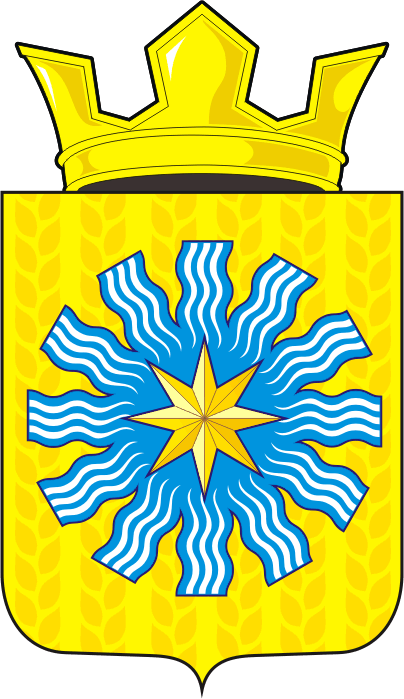 О подготовке проекта внесения изменений в Генеральный план, Правила землепользования и застройки муниципального образования Александровского сельсовет Саракташского района Оренбургской области.